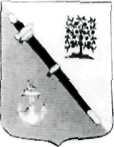 МУНИЦИПАЛЬНОЕ ОБРАЗОВАНИЕ ЛОМОНОСОВСКИЙ МУНИЦИПАЛЬНЫЙ РАЙОН  ЛЕНИНГРАДСКОЙ ОБЛАСТИ КОНТРОЛЬНО-СЧЕТНАЯ ПАЛАТАРАСПОРЯЖЕНИЕ24 января  2017 года 	№2/17«О внесении изменений в План работы Контрольно-счетной палаты МО Ломоносовский муниципальный районна 2017 год, утвержденный Распоряжением КСП от 20.12.2016 №7/16» В соответствии со статьей 12 Федерального закона от 07.02.2011 №6-ФЗ «Об общих принципах организации и деятельности контрольно-счетных органов субъектов Российской Федерации и муниципальных образований» и статьи 15 Положения о Контрольно-счетной палате муниципального образования Ломоносовский муниципальный район Ленинградской области, утвержденного решением Совета депутатов от 28 июня 2011 №39:1. Внести следующие изменения в План работы Контрольно-счетной палаты муниципального образования Ломоносовский муниципальный район Ленинградской области на 2017 год:Пункт 2.11 раздела 2 изложить в следующей редакции:2.11. Проверка рационального и эффективного использования средств бюджета МО Ломоносовский муниципальный район Ленинградской области, внесенных в качестве вклада в уставный капитал ОАО «Ломоносовская энергетическая компания» ИНН 4720023369, в период 2014 – 2016 гг. и истекший период 2017 года. Срок исполнения – 2-3 кварталы 2017 года».2. В целях обеспечения доступа к информации о деятельности Контрольно-счетной палаты, разместить настоящее распоряжение на официальном сайте муниципального образования Ломоносовский муниципальный район в сети Интернет. 3. Настоящее распоряжение вступает в силу со дня его подписания.4. Ответственность за реализацию Плана работы КСП оставляю за собой.Председатель 
Контрольно-счетной палаты                    ____________        	 Я.В. Щелокова